МИНИСТЕРСТВО ОБРАЗОВАНИЯ КАМЧАТСКОГО КРАЯПРИКАЗг. Петропавловск-Камчатский Об утверждении Административного регламентаМинистерства образования Камчатского края по предоставлению государственной услуги 
«Предоставление информации об организации общедоступного и бесплатного дошкольного, начального общего, дополнительного образования, начального, среднего и дополнительного профессионального образования в образовательных учреждениях, подведомственных Министерству образования Камчатского края»В соответствии с Федеральным закон от 29.12.2012 № 273-ФЗ «Об образовании в Российской Федерации», Приказом Министерства просвещения Российской Федерации от 07.11.2018 № 190/1512, Федеральной службы по надзору в сфере образования и науки от 07.11.2018 № 190/1512 «Об утверждении Порядка проведения государственной итоговой аттестации по образовательным программам среднего общего образования»

ПРИКАЗЫВАЮ:Утвердить прилагаемый Административный регламент Министерства образования Камчатского края по предоставлению государственной услуги «Предоставление информации об организации общедоступного и бесплатного дошкольного, начального общего, дополнительного образования, начального, среднего и дополнительного профессионального образования в образовательных учреждениях, подведомственных Министерству образования Камчатского края».Признать утратившим силу Приказ Министерства образования Камчатского края от 10.09.2012 г. № 1073 "Об утверждении административного регламента предоставления Министерством образования и науки Камчатского края государственной услуги «Предоставление информации об организации общедоступного и бесплатного дошкольного образования, начального общего образования, среднего профессионального образования, дополнительного образования детей, дополнительного профессионального образования в краевых государственных образовательных организациях, подведомственных Министерству образования и молодежной политики Камчатского края"..Приказ вступает в силу по истечении 10 дней после дня его официального опубликования.Утвержден приказом Министерства образования Камчатского края от DATEDOUBLEACTIVATED № DOCNUMBERАдминистративный регламентМинистерства образования Камчатского края
по предоставлению государственной услуги «Предоставление информации об организации общедоступного и бесплатного дошкольного, начального общего, дополнительного образования, начального, среднего и дополнительного профессионального образования в образовательных учреждениях, подведомственных Министерству образования Камчатского края»I. Общие положенияНастоящий Административный регламент устанавливает порядок и стандарт предоставления государственной услуги «Предоставление информации об организации общедоступного и бесплатного дошкольного, начального общего, дополнительного образования, начального, среднего и дополнительного профессионального образования в образовательных учреждениях, подведомственных Министерству образования Камчатского края» (далее – Услуга).Услуга предоставляется физическим лицам, юридическим лицам (далее – заявители), указанным в таблице 1 приложения № 1 к настоящему Административному регламенту.Услуга должна быть предоставлена заявителю в соответствии с вариантом предоставления Услуги (далее – вариант).Вариант определяется в соответствии с таблицей 2 приложения № 1 к настоящему Административному регламенту исходя из общих признаков заявителя, а также из результата предоставления Услуги, за предоставлением которой обратился указанный заявитель.Признаки заявителя определяются путем профилирования, осуществляемого в соответствии с настоящим Административным регламентом.Информация о порядке предоставления Услуги размещается в федеральной государственной информационной системе «Единый портал государственных и муниципальных услуг (функций)» (далее – Единый портал).II. Стандарт предоставления УслугиНаименование УслугиПредоставление информации об организации общедоступного и бесплатного дошкольного, начального общего, дополнительного образования, начального, среднего и дополнительного профессионального образования в образовательных учреждениях, подведомственных Министерству образования Камчатского края.Наименование органа, предоставляющего УслугуУслуга предоставляется Министерством образования Камчатского края (далее – Орган власти).Возможность получения Услуги в многофункциональном центре предоставления государственных и муниципальных услуг не предусмотрена.Результат предоставления УслугиПри обращении заявителя за предоставлением информации об организации общедоступного и бесплатного дошкольного, начального общего, основного общего, среднего общего образования, а также дополнительного образования в образовательных организациях результатом предоставления Услуги является информация об организации общедоступного и бесплатного дошкольного, начального общего, основного общего, среднего общего образования, а также дополнительного образования в образовательных организациях (документ на бумажном носителе или в форме электронного документа).Формирование реестровой записи в качестве результата предоставления Услуги не предусмотрено.Документом, содержащим решение о предоставлении Услуги, является Информационное письмо. В состав реквизитов документа входят регистрационный номер и дата письма, ФИО заявителя (отчество при наличии), адрес места жительства, Текст сообщения для информационного письма, подпись министра . Результаты предоставления Услуги могут быть получены на личном приеме, в личном кабинете на Едином портале, в личном кабинете на региональном портале, посредством почтовой связи с уведомлением о вручении.Срок предоставления УслугиМаксимальный срок предоставления Услуги составляет 10 рабочих дней со дня регистрации заявления о предоставлении Услуги (далее – заявление) и документов, необходимых для предоставления Услуги.Срок предоставления Услуги определяется для каждого варианта и приведен в их описании, содержащемся в разделе III настоящего Административного регламента.Правовые основания для предоставления УслугиПеречень нормативных правовых актов, регулирующих предоставление Услуги, информация о порядке досудебного (внесудебного) обжалования решений и действий (бездействия) Органа власти, а также о должностных лицах, государственных служащих, работниках Органа власти размещены на официальном сайте Органа власти в информационно-телекоммуникационной сети «Интернет» (далее – сеть «Интернет»), а также на Едином портале.Исчерпывающий перечень документов, необходимых для предоставления УслугиИсчерпывающий перечень документов, необходимых в соответствии с законодательными или иными нормативными правовыми актами для предоставления Услуги, которые заявитель должен представить самостоятельно:документы, удостоверяющие личность заявителя (при подаче заявления посредством почтовой связи: копия документа, заверенная в порядке, установленном законодательством Российской Федерации; на личном приеме: в виде отдельного документа):паспорт иностранного гражданина;иной документ, удостоверяющий личность иностранного гражданина (лица без гражданства);иной документ, удостоверяющий личность гражданина Российской Федерации в соответствии с законодательством Российской Федерации;паспорт гражданина Российской Федерации;документы, подтверждающие полномочия представителя юридического лица, – документ, подтверждающий полномочия представителя юридического лица (при подаче заявления в личном кабинете на региональном портале: электронный документ (электронный образ документа) в виде файла в форматах PDF, TIF; посредством почтовой связи: копия документа, заверенная в порядке, установленном законодательством Российской Федерации; на личном приеме: в виде отдельного документа; в личном кабинете на Едином портале: электронный документ (электронный образ документа) в виде файла в форматах PDF, TIF);документы, удостоверяющие личность  (при подаче заявления посредством почтовой связи: копия документа, заверенная в порядке, установленном законодательством Российской Федерации; на личном приеме: в виде отдельного документа):документ, удостоверяющий личность иностранного гражданина;иной документ, удостоверяющий личность гражданина Российской Федерации в соответствии с законодательством Российской Федерации;паспорт гражданина Российской Федерации;документ, подтверждающий полномочия представителя заявителя, – документ, подтверждающий полномочия представителя Заявителя (при подаче заявления посредством почтовой связи: копия документа, заверенная в порядке, установленном законодательством Российской Федерации; в личном кабинете на региональном портале: электронный документ (электронный образ документа) в виде файла в форматах PDF, TIF; в личном кабинете на Едином портале: электронный документ (электронный образ документа) в виде файла в форматах PDF, TIF; на личном приеме: в виде отдельного документа).Документы, необходимые для предоставления Услуги, которые заявитель вправе представить по собственной инициативе, законодательными или иными нормативными правовыми актами Российской Федерации не предусмотрены. Представление заявителем документов, предусмотренных в настоящем подразделе, а также заявления осуществляется на личном приеме, в личном кабинете на Едином портале, в личном кабинете на региональном портале, посредством почтовой связи.Исчерпывающий перечень оснований для отказа
в приеме заявления и документов, необходимых для предоставления УслугиОрган власти отказывает заявителю в приеме заявления и документов при наличии следующих оснований:сведения заполнены не в полном объеме;документ, удостоверяющий личность заявителя, содержит подчистки и исправления текста, которые не заверены в порядке, установленном законодательством Российской Федерации;представление неполного комплекта документов.Исчерпывающий перечень оснований для приостановления предоставления Услуги или отказа в предоставлении УслугиОснования для приостановления предоставления Услуги законодательством Российской Федерации не предусмотрены.Орган власти отказывает заявителю в предоставлении Услуги при наличии следующего основания – заявление отозвано по инициативе заявителя.Размер платы, взимаемой с заявителя 
при предоставлении Услуги, и способы ее взиманияВзимание государственной пошлины или иной платы за предоставление Услуги законодательством Российской Федерации не предусмотрено.Максимальный срок ожидания в очереди при подаче заявителем заявления и при получении результата предоставления УслугиМаксимальный срок ожидания в очереди при подаче заявления составляет 15 минут. Максимальный срок ожидания в очереди при получении результата Услуги составляет 15 минут.Срок регистрации заявленияСрок регистрации заявления и документов, необходимых для предоставления Услуги, составляет со дня подачи заявления и документов, необходимых для предоставления Услуги:на личном приеме – 1 рабочий день; посредством почтовой связи – 1 рабочий день; в личном кабинете на региональном портале – 1 рабочий день.Требования к помещениям, в которых предоставляется УслугаПомещения, в которых предоставляется Услуга, должны соответствовать следующим требованиям:информационные стенды, столы (стойки) для письма размещаются в местах, обеспечивающих свободный доступ к ним лицам, имеющим ограничения к передвижению, в том числе инвалидам, использующим кресла-коляски;местоположение помещений, в которых предоставляется Услуга, должно обеспечивать удобство для граждан с точки зрения пешеходной доступности от остановок общественного транспорта;помещения и рабочие места для предоставления Услуги должны соответствовать действующим требованиям санитарно-гигиенических, строительных норм и правил, противопожарной и антитеррористической безопасности;вход в помещения, в которых предоставляется Услуга, оборудован пандусами, поручнями, тактильными (контрастными) предупреждающими элементами и иными специальными приспособлениями, позволяющими обеспечить беспрепятственный доступ и передвижение инвалидов, в соответствии с законодательством Российской Федерации о социальной защите инвалидов;центральный вход в здание, в котором предоставляется Услуга, оборудован информационной табличкой (вывеской), содержащей информации о наименовании Учреждения, месте его нахождения и графике работы;обеспечена возможность самостоятельного передвижения по территории, на которой расположено помещение, а также входа в помещение и выхода из него, посадки в транспортное средство и высадки из него, в том числе с использованием кресла-коляски;обеспечено сопровождение инвалидов, имеющих стойкие расстройства функции зрения и самостоятельного передвижения;обеспечен допуск собаки-проводника при наличии документа, подтверждающего ее специальное обучение, на объекты (здания, помещения), в которых предоставляется Услуга;помещения, предназначенные для ознакомления заявителей с информационными материалами, оборудуются информационными стендами;лицо, ответственное за прием документов, должно иметь настольную табличку с указанием фамилии, имени, отчества (последнее - при наличии) и должности;обеспечено оказание помощи инвалидам в преодолении барьеров, мешающих получению ими Услуги наравне с другими лицами;каждое рабочее место специалистов оборудуется персональным компьютером с возможностью доступа к необходимым информационным базам, печатающим и сканирующим устройствам;для парковки специальных автотранспортных средств инвалидов на стоянке (парковке) выделяется не менее 10% мест (но не менее одного места) для бесплатной парковки транспортных средств, управляемых инвалидами I, II групп, а также инвалидами III группы, и транспортных средств, перевозящих таких инвалидов и (или) детей-инвалидов;помещения, в которых предоставляется Услуга, оснащаются противопожарной системой и средствами пожаротушения, системой оповещения о возникновении чрезвычайной ситуации, средствами оказания первой медицинской помощи, туалетными комнатами для посетителей.Показатели доступности и качества УслугиК показателям доступности предоставления Услуги относятся: полнота, актуальность и достоверность информации о порядке предоставления Услуги, в том числе в электронной форме; возможность досудебного (внесудебного) рассмотрения жалоб в процессе предоставления Услуги; наглядность форм размещаемой информации о порядке предоставления Услуги; оперативность и достоверность предоставляемой информации о порядке предоставления Услуги; возможность формирования запроса для подачи заявителем заявления на получение Услуги посредством Регионального портала; возможность записи на прием в Орган власти посредством Регионального портала для получения результата Услуги; обеспечена возможность получения результата предоставления Услуги с помощью Единого портала; обеспечена возможность получения результата предоставления Услуги с помощью Регионального портала; наличие необходимого и достаточного количества специалистов Органа местного самоуправления, а также помещений Органа местного самоуправления, в которых осуществляется прием заявлений и документов от заявителей; расположенность помещений Органа местного самоуправления, предназначенных для предоставления Услуги, в зоне доступности к основным транспортным магистралям; расположенность Органа власти в зоне доступности к основным транспортным магистралям; возможность получения Услуги в электронной форме; обеспечение доступа за предоставлением Услуги, в том числе лицам с ограниченными физическими возможностями.К показателям качества предоставления Услуги относятся:отсутствие нарушений сроков предоставления Услуги;отсутствие обоснованных жалоб со стороны заявителей по результатам предоставления Услуги;соблюдение стандарта предоставления Услуги;в случае направления заявления и документов посредством Единого портала взаимодействие заявителя с должностными лицами, участвующими в предоставлении Услуги, осуществляется один раз - при представлении в Орган власти оригиналов документов для сверки с электронными образами документов, поданных через Единый портал;возможность заявителя оценить качество предоставления Услуги;предоставление возможности подачи заявления о предоставлении Услуги и документов (сведений), необходимых для предоставления Услуги, в форме электронного документа, в том числе с использованием Единого портала, Регионального портала;полнота, актуальность и доступность информации о порядке предоставления Услуги.Иные требования к предоставлению УслугиУслуги, которые являются необходимыми и обязательными для предоставления Услуги, законодательством Российской Федерации не предусмотрены.Информационные системы, используемые для предоставления Услуги, настоящим Административным регламентом не предусмотрены.III. Состав, последовательность и сроки выполнения административных процедурПеречень вариантов предоставления УслугиПри обращении заявителя за предоставлением информации об организации общедоступного и бесплатного дошкольного, начального общего, основного общего, среднего общего образования, а также дополнительного образования в образовательных организациях Услуга предоставляется в соответствии со следующими вариантами:Вариант 1: юридическое лицо;Вариант 2: физическое лицо, обратился лично;Вариант 3: физическое лицо, который(ое) обратился(ось) через представителя.Возможность оставления заявления без рассмотрения не предусмотрена.Настоящим Административным регламентом не предусмотрен вариант, необходимый для исправления допущенных опечаток и ошибок в выданных в результате предоставления Услуги документах и созданных реестровых записях. Профилирование заявителяВариант определяется путем анкетирования заявителя, в процессе которого устанавливается результат Услуги, за предоставлением которого он обратился, а также признаки заявителя. Вопросы, направленные на определение признаков заявителя, приведены в таблице 2 приложения № 1 к настоящему Административному регламенту.Профилирование осуществляется:в личном кабинете на Едином портале;на личном приеме;посредством почтовой связи;в личном кабинете на региональном портале.По результатам получения ответов от заявителя на вопросы анкетирования определяется полный перечень комбинаций значений признаков в соответствии с настоящим Административным регламентом, каждая из которых соответствует одному варианту.Описания вариантов, приведенные в настоящем разделе, размещаются Органом власти в общедоступном для ознакомления месте.Максимальный срок предоставления варианта Услуги составляет 6 рабочих дней со дня регистрации заявления и документов, необходимых для предоставления Услуги.Результатом предоставления варианта Услуги является информация об организации общедоступного и бесплатного дошкольного, начального общего, основного общего, среднего общего образования, а также дополнительного образования в образовательных организациях (документ на бумажном носителе или в форме электронного документа).Формирование реестровой записи в качестве результата предоставления Услуги не предусмотрено.Документом, содержащим решение о предоставлении Услуги, является Информационное письмо. В состав реквизитов документа входят регистрационный номер и дата письма, ФИО заявителя (отчество при наличии), адрес места жительства, Текст сообщения для информационного письма, подпись министра .Орган власти отказывает заявителю в предоставлении Услуги при наличии следующего основания – заявление отозвано по инициативе заявителя.Административные процедуры, осуществляемые при предоставлении Услуги в соответствии с настоящим вариантом:прием заявления и документов и (или) информации, необходимых для предоставления Услуги;принятие решения о предоставлении (об отказе в предоставлении) Услуги;предоставление результата Услуги. В настоящем варианте предоставления Услуги не приведены административные процедуры: межведомственное информационное взаимодействие, приостановление предоставления Услуги, поскольку они не предусмотрены законодательством Российской Федерации.Прием заявления и документов и (или) информации, необходимых для предоставления УслугиПредставление заявителем документов и заявления в соответствии с формой, предусмотренной в приложении № 2 к настоящему Административному регламенту, осуществляется на личном приеме, в личном кабинете на Едином портале, в личном кабинете на региональном портале, посредством почтовой связи.Исчерпывающий перечень документов, необходимых в соответствии с законодательными или иными нормативными правовыми актами для предоставления Услуги, которые заявитель должен представить самостоятельно:документы, удостоверяющие личность заявителя (при подаче заявления посредством почтовой связи: копия документа, заверенная в порядке, установленном законодательством Российской Федерации; на личном приеме: в виде отдельного документа) (один из документов по выбору заявителя):паспорт иностранного гражданина;иной документ, удостоверяющий личность иностранного гражданина (лица без гражданства);иной документ, удостоверяющий личность гражданина Российской Федерации в соответствии с законодательством Российской Федерации;паспорт гражданина Российской Федерации;документы, подтверждающие полномочия представителя юридического лица, – документ, подтверждающий полномочия представителя юридического лица (при подаче заявления в личном кабинете на региональном портале: электронный документ (электронный образ документа) в виде файла в форматах PDF, TIF; посредством почтовой связи: копия документа, заверенная в порядке, установленном законодательством Российской Федерации; на личном приеме: в виде отдельного документа; в личном кабинете на Едином портале: электронный документ (электронный образ документа) в виде файла в форматах PDF, TIF).Документы, необходимые для предоставления Услуги, которые заявитель вправе представить по собственной инициативе, законодательными или иными нормативными правовыми актами Российской Федерации не предусмотрены. Способами установления личности (идентификации) заявителя при взаимодействии с заявителями являются: на личном приеме – документ, удостоверяющий личность; в личном кабинете на Едином портале – авторизация заявителя с использованием учетной записи на Едином портале; в личном кабинете на региональном портале – авторизация заявителя с использованием учетной записи на Региональном портале; посредством почтовой связи – копия документа, удостоверяющего личность, заверенная в порядке, установленном законодательством Российской Федерации.Орган власти отказывает заявителю в приеме заявления и документов при наличии следующих оснований:сведения заполнены не в полном объеме;документ, удостоверяющий личность заявителя, содержит подчистки и исправления текста, которые не заверены в порядке, установленном законодательством Российской Федерации;представление неполного комплекта документов.Услуга не предусматривает возможности приема заявления и документов, необходимых для предоставления варианта Услуги, по выбору заявителя, независимо от его места жительства или места пребывания (для физических лиц, включая индивидуальных предпринимателей) либо места нахождения (для юридических лиц).Срок регистрации заявления и документов, необходимых для предоставления Услуги, составляет со дня подачи заявления и документов, необходимых для предоставления Услуги:на личном приеме – 1 рабочий день; посредством почтовой связи – 1 рабочий день; в личном кабинете на региональном портале – 1 рабочий день.Принятие решения о предоставлении (об отказе в предоставлении) УслугиРешение о предоставлении Услуги принимается Органом власти при выполнении следующего критерия принятия решения – заявление не отозвано по инициативе заявителя.Решение об отказе в предоставлении Услуги принимается при невыполнении указанного критерия.Принятие решения о предоставлении Услуги осуществляется в срок, не превышающий 3 рабочих дней со дня получения Органом власти всех сведений, необходимых для подтверждения критерия, предусмотренного настоящим вариантом предоставления Услуги, необходимого для принятия такого решения.Предоставление результата Услуги Результаты предоставления Услуги могут быть получены в личном кабинете на Едином портале, посредством почтовой связи с уведомлением о вручении, на личном приеме, в личном кабинете на региональном портале.Предоставление результата Услуги осуществляется в срок, не превышающий 3 рабочих дней со дня принятия решения о предоставлении Услуги.Результат предоставления Услуги не может быть предоставлен по выбору заявителя независимо от его места жительства или места пребывания (для физических лиц, включая индивидуальных предпринимателей) либо места нахождения (для юридических лиц).Максимальный срок предоставления варианта Услуги составляет 6 рабочих дней со дня регистрации заявления и документов, необходимых для предоставления Услуги.Результатом предоставления варианта Услуги является информация об организации общедоступного и бесплатного дошкольного, начального общего, основного общего, среднего общего образования, а также дополнительного образования в образовательных организациях (документ на бумажном носителе или в форме электронного документа).Формирование реестровой записи в качестве результата предоставления Услуги не предусмотрено.Документом, содержащим решение о предоставлении Услуги, является Информационное письмо. В состав реквизитов документа входят регистрационный номер и дата письма, ФИО заявителя (отчество при наличии), адрес места жительства, Текст сообщения для информационного письма, подпись министра .Орган власти отказывает заявителю в предоставлении Услуги при наличии следующего основания – заявление отозвано по инициативе заявителя.Административные процедуры, осуществляемые при предоставлении Услуги в соответствии с настоящим вариантом:прием заявления и документов и (или) информации, необходимых для предоставления Услуги;принятие решения о предоставлении (об отказе в предоставлении) Услуги;предоставление результата Услуги. В настоящем варианте предоставления Услуги не приведены административные процедуры: межведомственное информационное взаимодействие, приостановление предоставления Услуги, поскольку они не предусмотрены законодательством Российской Федерации.Прием заявления и документов и (или) информации, необходимых для предоставления УслугиПредставление заявителем документов и заявления в соответствии с формой, предусмотренной в приложении № 2 к настоящему Административному регламенту, осуществляется на личном приеме, в личном кабинете на Едином портале, в личном кабинете на региональном портале, посредством почтовой связи.Исчерпывающий перечень документов, необходимых в соответствии с законодательными или иными нормативными правовыми актами для предоставления Услуги, которые заявитель должен представить самостоятельно:документы, удостоверяющие личность заявителя (при подаче заявления посредством почтовой связи: копия документа, заверенная в порядке, установленном законодательством Российской Федерации; на личном приеме: в виде отдельного документа) (один из документов по выбору заявителя):паспорт иностранного гражданина;иной документ, удостоверяющий личность иностранного гражданина (лица без гражданства);иной документ, удостоверяющий личность гражданина Российской Федерации в соответствии с законодательством Российской Федерации;паспорт гражданина Российской Федерации;документы, удостоверяющие личность  (при подаче заявления посредством почтовой связи: копия документа, заверенная в порядке, установленном законодательством Российской Федерации; на личном приеме: в виде отдельного документа) (один из документов по выбору заявителя):документ, удостоверяющий личность иностранного гражданина;иной документ, удостоверяющий личность гражданина Российской Федерации в соответствии с законодательством Российской Федерации;паспорт гражданина Российской Федерации.Документы, необходимые для предоставления Услуги, которые заявитель вправе представить по собственной инициативе, законодательными или иными нормативными правовыми актами Российской Федерации не предусмотрены. Способами установления личности (идентификации) заявителя при взаимодействии с заявителями являются: на личном приеме – документ, удостоверяющий личность; в личном кабинете на Едином портале – авторизация заявителя с использованием учетной записи на Едином портале; в личном кабинете на региональном портале – авторизация заявителя с использованием учетной записи на Региональном портале; посредством почтовой связи – копия документа, удостоверяющего личность, заверенная в порядке, установленном законодательством Российской Федерации.Орган власти отказывает заявителю в приеме заявления и документов при наличии следующих оснований:сведения заполнены не в полном объеме;документ, удостоверяющий личность заявителя, содержит подчистки и исправления текста, которые не заверены в порядке, установленном законодательством Российской Федерации;представление неполного комплекта документов.Услуга не предусматривает возможности приема заявления и документов, необходимых для предоставления варианта Услуги, по выбору заявителя, независимо от его места жительства или места пребывания (для физических лиц, включая индивидуальных предпринимателей) либо места нахождения (для юридических лиц).Срок регистрации заявления и документов, необходимых для предоставления Услуги, составляет со дня подачи заявления и документов, необходимых для предоставления Услуги:на личном приеме – 1 рабочий день; посредством почтовой связи – 1 рабочий день; в личном кабинете на региональном портале – 1 рабочий день.Принятие решения о предоставлении (об отказе в предоставлении) УслугиРешение о предоставлении Услуги принимается Органом власти при выполнении следующего критерия принятия решения – заявление не отозвано по инициативе заявителя.Решение об отказе в предоставлении Услуги принимается при невыполнении указанного критерия.Принятие решения о предоставлении Услуги осуществляется в срок, не превышающий 3 рабочих дней со дня получения Органом власти всех сведений, необходимых для подтверждения критерия, предусмотренного настоящим вариантом предоставления Услуги, необходимого для принятия такого решения.Предоставление результата Услуги Результаты предоставления Услуги могут быть получены в личном кабинете на Едином портале, посредством почтовой связи с уведомлением о вручении, на личном приеме, в личном кабинете на региональном портале.Предоставление результата Услуги осуществляется в срок, не превышающий 3 рабочих дней со дня принятия решения о предоставлении Услуги.Результат предоставления Услуги не может быть предоставлен по выбору заявителя независимо от его места жительства или места пребывания (для физических лиц, включая индивидуальных предпринимателей) либо места нахождения (для юридических лиц).Максимальный срок предоставления варианта Услуги составляет 6 рабочих дней со дня регистрации заявления и документов, необходимых для предоставления Услуги.Результатом предоставления варианта Услуги является информация об организации общедоступного и бесплатного дошкольного, начального общего, основного общего, среднего общего образования, а также дополнительного образования в образовательных организациях (документ на бумажном носителе или в форме электронного документа).Формирование реестровой записи в качестве результата предоставления Услуги не предусмотрено.Документом, содержащим решение о предоставлении Услуги, является Информационное письмо. В состав реквизитов документа входят регистрационный номер и дата письма, ФИО заявителя (отчество при наличии), адрес места жительства, Текст сообщения для информационного письма, подпись министра .Орган власти отказывает заявителю в предоставлении Услуги при наличии следующего основания – заявление отозвано по инициативе заявителя.Административные процедуры, осуществляемые при предоставлении Услуги в соответствии с настоящим вариантом:прием заявления и документов и (или) информации, необходимых для предоставления Услуги;принятие решения о предоставлении (об отказе в предоставлении) Услуги;предоставление результата Услуги. В настоящем варианте предоставления Услуги не приведены административные процедуры: межведомственное информационное взаимодействие, приостановление предоставления Услуги, поскольку они не предусмотрены законодательством Российской Федерации.Прием заявления и документов и (или) информации, необходимых для предоставления УслугиПредставление заявителем документов и заявления в соответствии с формой, предусмотренной в приложении № 2 к настоящему Административному регламенту, осуществляется на личном приеме, в личном кабинете на Едином портале, в личном кабинете на региональном портале, посредством почтовой связи.Исчерпывающий перечень документов, необходимых в соответствии с законодательными или иными нормативными правовыми актами для предоставления Услуги, которые заявитель должен представить самостоятельно:документы, удостоверяющие личность заявителя (при подаче заявления посредством почтовой связи: копия документа, заверенная в порядке, установленном законодательством Российской Федерации; на личном приеме: в виде отдельного документа) (один из документов по выбору заявителя):паспорт иностранного гражданина;иной документ, удостоверяющий личность иностранного гражданина (лица без гражданства);иной документ, удостоверяющий личность гражданина Российской Федерации в соответствии с законодательством Российской Федерации;паспорт гражданина Российской Федерации;документы, удостоверяющие личность  (при подаче заявления посредством почтовой связи: копия документа, заверенная в порядке, установленном законодательством Российской Федерации; на личном приеме: в виде отдельного документа) (один из документов по выбору заявителя):документ, удостоверяющий личность иностранного гражданина;иной документ, удостоверяющий личность гражданина Российской Федерации в соответствии с законодательством Российской Федерации;паспорт гражданина Российской Федерации;документ, подтверждающий полномочия представителя заявителя, – документ, подтверждающий полномочия представителя Заявителя (при подаче заявления посредством почтовой связи: копия документа, заверенная в порядке, установленном законодательством Российской Федерации; в личном кабинете на региональном портале: электронный документ (электронный образ документа) в виде файла в форматах PDF, TIF; в личном кабинете на Едином портале: электронный документ (электронный образ документа) в виде файла в форматах PDF, TIF; на личном приеме: в виде отдельного документа).Документы, необходимые для предоставления Услуги, которые заявитель вправе представить по собственной инициативе, законодательными или иными нормативными правовыми актами Российской Федерации не предусмотрены. Способами установления личности (идентификации) заявителя при взаимодействии с заявителями являются: на личном приеме – документ, удостоверяющий личность; в личном кабинете на Едином портале – авторизация заявителя с использованием учетной записи на Едином портале; в личном кабинете на региональном портале – авторизация заявителя с использованием учетной записи на Региональном портале; посредством почтовой связи – копия документа, удостоверяющего личность, заверенная в порядке, установленном законодательством Российской Федерации.Орган власти отказывает заявителю в приеме заявления и документов при наличии следующих оснований:сведения заполнены не в полном объеме;документ, удостоверяющий личность заявителя, содержит подчистки и исправления текста, которые не заверены в порядке, установленном законодательством Российской Федерации;представление неполного комплекта документов.Услуга не предусматривает возможности приема заявления и документов, необходимых для предоставления варианта Услуги, по выбору заявителя, независимо от его места жительства или места пребывания (для физических лиц, включая индивидуальных предпринимателей) либо места нахождения (для юридических лиц).Срок регистрации заявления и документов, необходимых для предоставления Услуги, составляет со дня подачи заявления и документов, необходимых для предоставления Услуги:на личном приеме – 1 рабочий день; посредством почтовой связи – 1 рабочий день; в личном кабинете на региональном портале – 1 рабочий день.Принятие решения о предоставлении (об отказе в предоставлении) УслугиРешение о предоставлении Услуги принимается Органом власти при выполнении следующего критерия принятия решения – заявление не отозвано по инициативе заявителя.Решение об отказе в предоставлении Услуги принимается при невыполнении указанного критерия.Принятие решения о предоставлении Услуги осуществляется в срок, не превышающий 3 рабочих дней со дня получения Органом власти всех сведений, необходимых для подтверждения критерия, предусмотренного настоящим вариантом предоставления Услуги, необходимого для принятия такого решения.Предоставление результата Услуги Результаты предоставления Услуги могут быть получены в личном кабинете на Едином портале, посредством почтовой связи с уведомлением о вручении, на личном приеме, в личном кабинете на региональном портале.Предоставление результата Услуги осуществляется в срок, не превышающий 3 рабочих дней со дня принятия решения о предоставлении Услуги.Результат предоставления Услуги не может быть предоставлен по выбору заявителя независимо от его места жительства или места пребывания (для физических лиц, включая индивидуальных предпринимателей) либо места нахождения (для юридических лиц).IV. Формы контроля за исполнением Административного регламентаПорядок осуществления текущего контроля за соблюдением и исполнением ответственными должностными лицами положений Административного регламента и иных нормативных правовых актов, устанавливающих требования к предоставлению Услуги, а также принятием ими решенийТекущий контроль за соблюдением и исполнением ответственными должностными лицами Органа власти настоящего Административного регламента, а также иных нормативных правовых актов, устанавливающих требования к предоставлению Услуги, а также принятием ими решений осуществляется должностными лицами Органа власти, уполномоченными на осуществление контроля за предоставлением Услуги.Текущий контроль осуществляется посредством проведения плановых и внеплановых проверок. Порядок и периодичность осуществления плановых и внеплановых проверок полноты и качества предоставления Услуги, в том числе порядок и формы контроля за полнотой и качеством предоставления УслугиПлановые проверки проводятся на основе ежегодно утверждаемого плана, а внеплановые на основании жалоб заявителей на решения и действия (бездействие) должностных лиц по решению лиц, ответственных за проведение проверок.Проверки проводятся уполномоченными лицами Органа власти.Ответственность должностных лиц органа, предоставляющего Услугу, за решения и действия (бездействие), принимаемые (осуществляемые) ими в ходе предоставления УслугиНарушившие требования настоящего Административного регламента должностные лица несут ответственность в соответствии с законодательством Российской Федерации.Положения, характеризующие требования к порядку и формам контроля за предоставлением Услуги, в том числе со стороны граждан, их объединений и организацийКонтроль за предоставлением Услуги, в том числе со стороны граждан, их объединений и организаций, осуществляется посредством получения ими полной актуальной и достоверной информации о порядке предоставления Услуги и возможности досудебного рассмотрения обращений (жалоб) в процессе получения Услуги.V. Досудебный (внесудебный) порядок обжалования решений и действий (бездействия) органа, предоставляющего Услугу, многофункционального центра, организаций, указанных в части 1.1 статьи 16 Федерального закона «Об организации предоставления государственных и муниципальных услуг», а также их должностных лиц, государственных или муниципальных служащих, работниковИнформирование заявителей о порядке досудебного (внесудебного) обжалования осуществляется посредством размещения информации личный прием заявителя, по телефону, на официальном сайте Органа власти, на Едином портале, на Региональном портале государственных и муниципальных услуг, посредством ответов на письменные обращения.Жалобы в форме электронных документов направляются в ходе личного обращения заявителя, почтовым отправлением, по электронной почте, посредством государственной информационной системы "Портал государственных и муниципальных услуг (функций) Камчатского края", с использованием федеральной государственной информационной системы «Единый портал государственных и муниципальных услуг (функций)». Жалобы в форме документов на бумажном носителе направляются в ходе личного обращения заявителя, почтовым отправлением, по электронной почте.Приложение № 1к Административному регламенту, утвержденному приказом Министерства образования Камчатского края от DATEDOUBLEACTIVATED № DOCNUMBERПеречень общих признаков заявителей, 
а также комбинации значений признаков, каждая из которых соответствует одному варианту предоставления УслугиТаблица 1. Круг заявителей в соответствии с вариантами предоставления УслугиТаблица 2. Перечень общих признаков заявителейПриложение № 2к Административному регламенту, утвержденному приказом Министерства образования Камчатского края от DATEDOUBLEACTIVATED № DOCNUMBERФОРМА к вариантам 1 – 3Заявлениео предоставлении Услуги «Предоставление информации об организации общедоступного и бесплатного дошкольного, начального общего, дополнительного образования, начального, среднего и дополнительного профессионального образования в образовательных учреждениях, подведомственных Министерству образования Камчатского края»ФИО:  фамилия: 	; имя: 	; отчество (при наличии): 	.Паспортные данные:  серия и номер документа: 	; дата выдачи документа: __.__________.____ г.; кем выдан: 	.Наименование образовательной организации:  полное наименование образовательной организации: 	.Телефон лица, уполномоченного на подачу заявления.Электронная почта лица, уполномоченного на подачу заявления.Способ получения документа, являющегося результатом предоставления Услуги:  в форме электронного документа по адресу электронной почты: 	; направить на бумажном носителе на почтовый адрес: 	; получить лично: 	.Подпись и дата подачи заявления:  дата подписания: __.__________.____ г.; подпись руководителя организации - заявителя с расшифровкой: 	; инициалы, фамилия заявителя: 	; расшифровка подписи (инициалы, фамилия): 	; подпись представителя заявителя: 	; печать (при наличии): 	; подпись: 	.Приложение № 3 к Административному регламенту, утвержденному приказом Министерства образования Камчатского края от DATEDOUBLEACTIVATED № DOCNUMBER Форма СОГЛАСИЕна обработку персональных данныхЯ,___________________________________________________________________(Ф.И.О. заявителя полностью)проживающий(ая) по адресу: ________________________________________________________________________ паспорт серия____________№____________выдан________________________________ ________________________________________________________________________ телефон_________________________________________________________________.В соответствии с Федеральным законом от 27.07.2006 № 152-ФЗ «О персональных данных», действуя свободно и своей волей, настоящим даю свое согласие Министерству образования Камчатского края (далее – Оператор), расположенному по адресу: г. Петропавловск-Камчатский, ул. Советская, д. 35, на обработку следующих моих персональных данных: – данные, удостоверяющие личность (паспорт);– адресная и контактная информация.Настоящее согласие предоставляется на осуществление любых действий в отношении моих персональных данных, в целях получение информации об организации общедоступного и бесплатного дошкольного образования, начального общего образования, основного общего образования, среднего общего образования, среднего профессионального образования, дополнительного образования детей, дополнительного профессионального образования в краевых государственных образовательных организациях, подведомственных Министерству образования Камчатского края. Оператор гарантирует, что обработка персональных данных осуществляется в соответствии с законодательством Российской Федерации. Я проинформирован(а), о том, что Оператор будет обрабатывать персональные данные как не автоматизированным, так и автоматизированным способом обработки.Настоящее согласие действует с момента его подписания до достижения целей обработки персональных данных. Мне разъяснено, что настоящее согласие может быть отозвано мною путем подачи Оператору письменного заявления в произвольной форме.Согласен(а) с тем, что Оператор обязан прекратить обработку персональных данных в течение 10 рабочих дней с момента получения указанного отзыва.Я также ознакомлен(а), что в случае отзыва настоящего согласия Оператор вправе продолжить обработку персональных данных без моего согласия при наличии оснований, указанных в пунктах 2 - 11 части 1 статьи 6, части 2 статьи 10 и части 2 статьи 11 Федерального закона от 27.07.2006 № 152-ФЗ «О персональных данных».______________   _______________________      _____________________                 (Дата)                             (Подпись)                                  (Ф.И.О.)DATEACTIVATED г.№ DOCNUMBERМинистр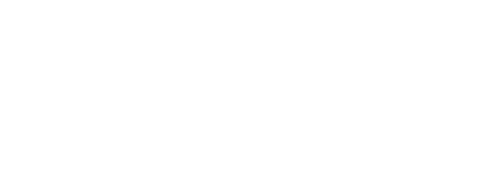 Короткова А.Ю.№ вариантаКомбинация значений признаковРезультат Услуги, за которым обращается заявитель «Предоставление информации об организации общедоступного и бесплатного дошкольного, начального общего, основного общего, среднего общего образования, а также дополнительного образования в образовательных организациях»Результат Услуги, за которым обращается заявитель «Предоставление информации об организации общедоступного и бесплатного дошкольного, начального общего, основного общего, среднего общего образования, а также дополнительного образования в образовательных организациях»Юридическое лицоФизическое лицо, обратился личноФизическое лицо, который(ое) обратился(ось) через представителя№ п/пПризнак заявителяЗначения признака заявителяРезультат Услуги «Предоставление информации об организации общедоступного и бесплатного дошкольного, начального общего, основного общего, среднего общего образования, а также дополнительного образования в образовательных организациях»Результат Услуги «Предоставление информации об организации общедоступного и бесплатного дошкольного, начального общего, основного общего, среднего общего образования, а также дополнительного образования в образовательных организациях»Результат Услуги «Предоставление информации об организации общедоступного и бесплатного дошкольного, начального общего, основного общего, среднего общего образования, а также дополнительного образования в образовательных организациях»Категория заявителя1. Юридическое лицо.2. Физическое лицоСпособ обращения за услугой1. Обратился лично.2. Который(ое) обратился(ось) через представителя